Ai genitori degli alunniDell’I.C. “Via Poseidone”Oggetto: Questionario Autovalutazione GenitoriCompilare on-line il modulo Questionario Autovalutazione Genitori sul sito della scuola AREA FAMIGLIE(comunicazioni alle famiglie) entro e non oltre il 10 giugno 2019.Il modulo si trova al seguente indirizzo:  https://forms.gle/FKVJnDJVwmc12m1u9 oppure utilizzando il seguente codice QR con lo smartphone: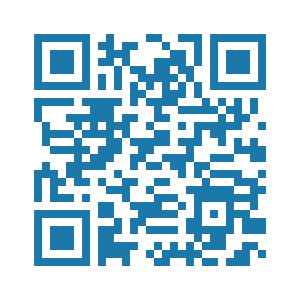 